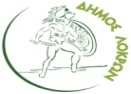 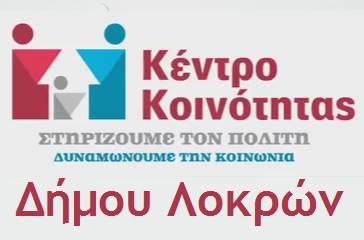 ΕΛΛΗΝΙΚΗ ΔΗΜΟΚΡΑΤΙΑ                                                                                                                                            ΝΟΜΟΣ ΦΘΙΩΤΙΔΑΣΔΗΜΟΣ ΛΟΚΡΩΝ ΔΙΕΥΘΥΝΣΗ ΚΟΙΝ.ΠΡΟΣΤΑΣΙΑΣ- ΠΑΙΔΕΙΑΣ - ΠΟΛΙΤΙΣΜΟΥ ΚΕΝΤΡΟ ΚΟΙΝΟΤΗΤΑΣΤΑΧ.ΔΙΕΥΘΥΝΣΗ :Ν.ΑΒΡΑΑΜ 1ΠΛΗΡΟΦΟΡΙΕΣ: 22330-22191, 2233081052 Email : kentrokoin.dimoslokron@gmail.com ΔΙΚΑΙΟΛΟΓΗΤΙΚΑ ΓΙΑ ΕΠΙΔΟΜΑ ΣΤΕΓΑΣΗΣ ΕΝΤΥΠΟ ΣΥΝΑΙΝΕΣΗΣ (ΥΠΟΓΡΑΦΟΥΝ ΟΛΑ ΤΑ ΕΝΗΛΙΚΑ ΜΕΛΗ ΤΟΥ ΝΟΙΚΟΚΥΡΙΟΥ ΚΑΙ ΓΙΝΕΤΑΙ ΤΟ ΓΝΗΣΙΟ ΤΗΣ ΥΠΟΓΡΑΦΗΣ ΣΤΑ ΚΕΠ) ΗΛΕΚΤΡΟΝΙΚΟ ΜΙΣΘΩΤΗΡΙΟ ΣΥΜΒΟΛΑΙΟ ΣΕ ΙΣΧΥ ΤΗΝ ΗΜΕΡΟΜΗΝΙΑ ΥΠΟΒΟΛΗΣ ΤΗΣ ΑΙΤΗΣΗΣ ΚΑΙ 6 ΜΗΝΕΣ ΜΕΤΑ Ε1 ΠΡΟΣΦΑΤΟΣ ΛΟΓΑΡΙΑΣΜΟΣ ΔΕΗ ΣΤΟ ΟΝΟΜΑ ΤΟΥ ΑΙΤΟΥΝΤΑ ΙΒΑΝ E-MAIL ΚΙΝΗΤΟ ΤΗΛ ΑΔΕΙΑ ΔΙΑΜΟΝΗΣ ΣΕ ΙΣΧΥ Η’ ΒΕΒΑΙΩΣΗ ΚΑΤΑΘΕΣΗΣ ΤΟΥ ΑΙΤΗΜΑΤΟΣ ΑΝΑΝΕΩΣΗ ΤΗΣ (ΓΙΑ ΑΛΛΟΔΑΠΟΥΣ) ΜΟΝΟΓΟΝΕΙΚΕΣ ΟΙΚΟΓΕΝΕΙΕΣ - ΠΙΣΤΟΠΟΙΗΤΙΚΟ ΟΙΚΟΓΕΝΕΙΑΚΗΣ ΚΑΤΑΣΤΑΣΗΣ (ΑΓΑΜΟΣ/Η) - ΔΙΚΑΣΤΙΚΗ ΑΠΟΦΑΣΗ Ή ΣΥΜΒΟΛΑΙΟΓΡΑΦΙΚΗ ΠΡΑΞΗ ΓΙΑ ΤΗΝ ΠΡΟΣΩΡΙΝΗ Ή ΜΟΝΙΜΗ ΕΠΙΜΕΛΕΙΑ ΤΟΥ/ΤΩΝ ΤΕΚΝΟΥ/ΤΕΚΝΩΝ 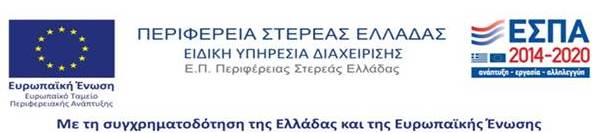 